Publicado en Sevilla el 20/06/2017 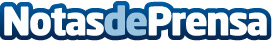 Coinsol Dental, profesionales de la ortodoncia en Sevilla: sobre unos dientes bien colocados  La Dra. Beatriz Solano sigue los pasos de su mentor, el Prof. Enrique Solano, Catedrático de Ortodoncia. Padre e hija comparten su pasión por la ortodoncia y la docencia en el Máster de Ortodoncia de la Universidad de Sevilla. Junto a la Dra. Mendoza, estudian los casos de ortodoncia infantil desde un punto de vista multidisciplinar con la más alta tecnología de la odontología, para diseñar la sonrisa con la que tanto sueñan sus pacientesDatos de contacto:Coinsol Dental(95) 4273717Nota de prensa publicada en: https://www.notasdeprensa.es/coinsol-dental-profesionales-de-la-ortodoncia Categorias: Medicina Infantil Universidades Odontología http://www.notasdeprensa.es